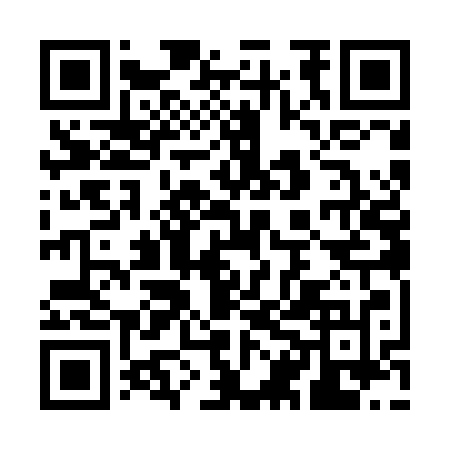 Ramadan times for Sirgu, EstoniaMon 11 Mar 2024 - Wed 10 Apr 2024High Latitude Method: Angle Based RulePrayer Calculation Method: Muslim World LeagueAsar Calculation Method: HanafiPrayer times provided by https://www.salahtimes.comDateDayFajrSuhurSunriseDhuhrAsrIftarMaghribIsha11Mon4:334:336:4912:324:106:166:168:2512Tue4:294:296:4612:324:126:196:198:2713Wed4:264:266:4312:324:146:216:218:3014Thu4:234:236:4112:314:166:236:238:3315Fri4:194:196:3812:314:186:266:268:3616Sat4:164:166:3512:314:206:286:288:3817Sun4:124:126:3212:304:226:306:308:4118Mon4:094:096:2912:304:236:336:338:4419Tue4:054:056:2612:304:256:356:358:4720Wed4:024:026:2312:304:276:376:378:5021Thu3:583:586:2012:294:296:406:408:5322Fri3:553:556:1712:294:316:426:428:5623Sat3:513:516:1412:294:336:446:448:5924Sun3:473:476:1112:284:356:476:479:0225Mon3:433:436:0812:284:366:496:499:0526Tue3:393:396:0512:284:386:516:519:0827Wed3:363:366:0212:274:406:546:549:1128Thu3:323:326:0012:274:426:566:569:1529Fri3:283:285:5712:274:446:586:589:1830Sat3:233:235:5412:274:457:017:019:2131Sun4:194:196:511:265:478:038:0310:251Mon4:154:156:481:265:498:058:0510:282Tue4:114:116:451:265:508:088:0810:323Wed4:064:066:421:255:528:108:1010:354Thu4:024:026:391:255:548:128:1210:395Fri3:573:576:361:255:568:158:1510:436Sat3:533:536:331:245:578:178:1710:467Sun3:483:486:301:245:598:198:1910:508Mon3:433:436:271:246:018:228:2210:549Tue3:383:386:251:246:028:248:2410:5910Wed3:333:336:221:236:048:268:2611:03